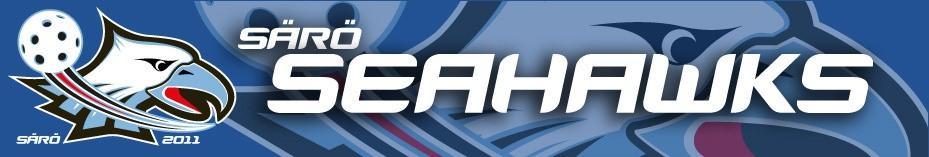 FÖRÄLDRAPOLICYSom förälder skall DU vara ett föredöme för ditt barn och laget vid sidan om planen. Du får inte glömma att även DU som förälder representerar Särö Seahawks IBK vid träningar, matcher och cuper. I samband med att du representerar Särö Seahawks IBK skall du; stödja, uppmuntra, trösta och finnas till hands för ditt barn och hens medspelare i både med- och motgång. lyssna på ditt barns tankar kring laget och spelet, men fördöm eller kritisera inte någon inför barnet.komma ihåg att innebandy är en lagsport. Ledarna leder laget och domarna dömer matcherna. Ledarnas primära målsättning är att bygga lagkänsla och ge alla spelarna i laget möjlighet att spela.  ledarna engagerar sig ideellt i klubben. De behöver din hjälp med att stödja laget enligt lagets behov som att tex bidra med ”arbetskraft” runt laget eller i klubben, funktionärsarbete, skjuts till och från matcher mm.vara medveten om att barnet mår bäst genom att idrotta av egen fri vilja. Då når det störst framgång. Barnet idrottar för sin egen skull och inte föräldrarnas. Ha rimliga förväntningar på ditt barn. se till barnets individuella utveckling och jämför inte med andra i laget. Vara medveten om de naturliga förändringarna och skillnad i utveckling och fysik. Det försprång den tidigt utvecklade har, är ingen garanti för framtida framgång. hålla dig informerad om aktiviteterna kring barnets lag, avseende träningar, matcher och cuper. Meddela ledaren(na) i god tid innan tränings- eller matchtillfälle om ditt barn fått förhinder.Dokument fastställd och godkänd av Särö Seahawks IBKs styrelse den: 2021-03-01 